EK-2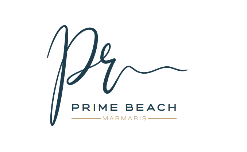 2024 YILINDA GERÇEKLEŞTİRİLMESİ PLANLANAN ÇEVRE EĞİTİM ETKİNLİKLERİENVIRONMENTAL EDUCATION ACTIVITIES PROGRAMMED FOR 2024Etkinlik adıName of the activityHedef grup ve YeriTarget Group and PlaceEtkinliğin Amacı ve İçeriğiAim and content of activityPlanlanan tarihDate1Otel Çalışanlarına Çevre EğitimiOtel ÇalışanlarıPersonellerde çevre bilincini arttırmakNisan-Mayıs 20242Çevre Dostu yaşam tarzlarının tanıtımıMisafirler, PersonellerÇevre Dostu yaşam tarzlarının otel içerisinde ve personel alanlarında tanıtımının yapılması ile çevre bilincine dikkat çekmekMayıs-Haziran 20233Çevre Temalı eğitim ve çim adam ekimiMisafir çocukları ve personel çocuklarıDünya Çevre Gününde çocuklara çevre bilinci kazandırmak5 Haziran 20244Departman yöneticileri ile Milli Park ziyaretiDepartman AmirleriMilli Değerlerimizin kaybolmaması ve çevre bilincinin oluşturulması01.10.20245Orman Haftasında Marmaris civarında ağaç dikimiPersonellerÇalışanların çevre bilincinin arttırılması21-26 Mart 2024